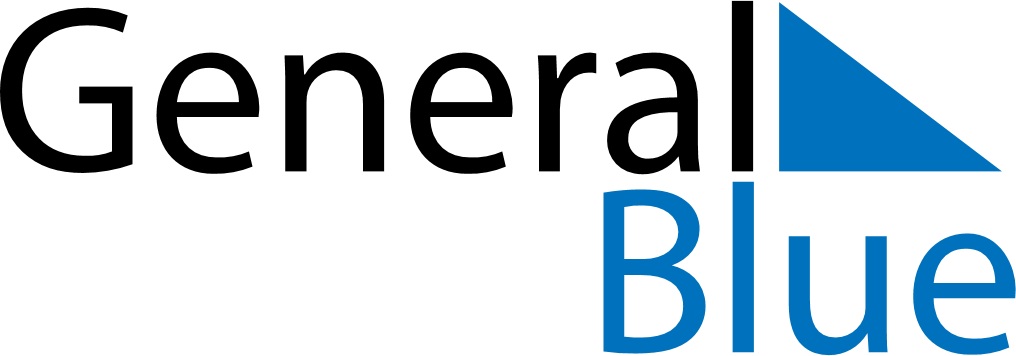 Weekly Meal Tracker April 2, 2023 - April 8, 2023Weekly Meal Tracker April 2, 2023 - April 8, 2023Weekly Meal Tracker April 2, 2023 - April 8, 2023Weekly Meal Tracker April 2, 2023 - April 8, 2023Weekly Meal Tracker April 2, 2023 - April 8, 2023Weekly Meal Tracker April 2, 2023 - April 8, 2023SundayApr 02MondayApr 03MondayApr 03TuesdayApr 04WednesdayApr 05ThursdayApr 06FridayApr 07SaturdayApr 08BreakfastLunchDinner